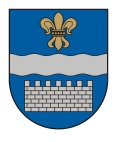   LATVIJAS REPUBLIKASDAUGAVPILS PILSĒTAS DOMEReģ. Nr. 90000077325, K. Valdemāra iela 1, Daugavpils, LV-5401, tālrunis 65404344, 65404346, fakss 65421941e-pasts:    www.daugavpils.lvLĒMUMSDaugavpilī2020.gada 27.februārī 					                         Nr.106                  (prot.Nr.7,  26.§)Par  līdzekļu piešķiršanu no pamatbudžeta programmas„Izdevumi neparedzētiem gadījumiem” Daugavpils pilsētas domei nekustamo īpašumu iegādeiPamatojoties uz likuma „Par pašvaldībām” 21.panta pirmās daļas 2.punktu, likuma „Par pašvaldību budžetiem” 16.panta otro daļu, Daugavpils pilsētas domes Finanšu komitejas 2020.gada 20.februāra atzinumu,  atklāti balsojot: PAR – 15 (A.Broks, J.Dukšinskis, R.Eigims, A.Elksniņš, A.Gržibovskis, L.Jankovska, R.Joksts, I.Kokina, V.Kononovs, N.Kožanova, M.Lavrenovs, J.Lāčplēsis, I.Prelatovs, H.Soldatjonoka, A.Zdanovskis), PRET – nav, ATTURAS – nav, Daugavpils pilsētas dome nolemj:Piešķirt līdzekļus no pamatbudžeta programmas „Izdevumi neparedzētiem gadījumiem”  Daugavpils pilsētas domei 24 337 EUR (divdesmit četri tūkstoši trīs simti trīsdesmit septiņi euro 00 centi ) apmērā, t.sk. zemesgabala iegādei Kandavas ielā 21, Daugavpilī, Kandavas ielā 23A, Daugavpilī par summu 7 345 EUR un Raiņa ielā 27, Daugavpilī, ¾ domājamās daļas iegādei  par summu 16 992 EUR. Apstiprināt Daugavpils pilsētas domes pamatbudžeta apakšprogrammas “Nekustamā īpašuma iegāde, nojaukšana, teritoriju attīstība” ieņēmumu un izdevumu tāmes grozījumus 2020.gadam, saskaņā ar pielikumu. Pielikumā: Daugavpils pilsētas domes pamatbudžeta  apakšprogrammas “Nekustamā īpašuma iegāde, nojaukšana, teritoriju attīstība” ieņēmumu un izdevumu tāmes grozījumi 2020.gadam. Domes  priekšsēdētājs		      (personiskais paraksts)                               A.Elksniņš					